						Образовни профил: ПЕДИЈАТРИЈСКА СЕСТРА-ТЕХНИЧАР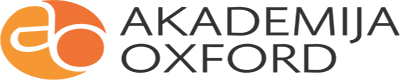 Ovaj dokument je preuzet sa oficijalnog sajta Ministarstva ProsveteПРВИ РАЗРЕДПРВИ РАЗРЕДПРВИ РАЗРЕДПРВИ РАЗРЕДДРУГИ РАЗРЕДДРУГИ РАЗРЕДДРУГИ РАЗРЕДДРУГИ РАЗРЕДДРУГИ РАЗРЕДТРЕЋИ РАЗРЕДТРЕЋИ РАЗРЕДТРЕЋИ РАЗРЕДТРЕЋИ РАЗРЕДТРЕЋИ РАЗРЕДТРЕЋИ РАЗРЕДЧЕТВРТИ РАЗРЕДЧЕТВРТИ РАЗРЕДЧЕТВРТИ РАЗРЕДЧЕТВРТИ РАЗРЕДЧЕТВРТИ РАЗРЕДЧЕТВРТИ РАЗРЕДУКУПНОУКУПНОУКУПНОУКУПНОРазредно часовнаРазредно часовнаРазредно часовнаРазредно часовнаРазредно часовнаРазредно часовнаРазредно часовнаРазредно часовнаРазредно часовнаРазредно часовнаРазредно часовнаРазредно часовнаРазредно часовнаРазредно часовнаРазредно часовнаРазредно часовнаРазредно часовнаРазредно часовнаРазредно часовнаРазредно часовнаРазредно часовнаРазредно часовнаРазредно часовнаРазредно часовнаРазредно часовнаБ. СТРУЧНИ ПРЕДМЕТИБ. СТРУЧНИ ПРЕДМЕТИнаставанаставаНастава ублокугод.наставанаставаНастава ублокугод.наставанаставаНастава ублокугод.наставанаставаНастава ублокугод.наставанаставаНастава ублокугод.(теорија, вежбе, практична настава)(теорија, вежбе, практична настава)НЕДЕЉНОНЕДЕЉНОНЕДЕЉНОГОДИШЊЕГОДИШЊЕНастава ублокугод.НЕДЕЉНОНЕДЕЉНОНЕДЕЉНОГОДИШЊЕГОДИШЊЕГОДИШЊЕНастава ублокугод.НЕДЕЉНОНЕДЕЉНОНЕДЕЉНОГОДИШЊЕГОДИШЊЕНастава ублокугод.НЕДЕЉНОНЕДЕЉНОГОДИШЊЕГОДИШЊЕНастава ублокугод.НЕДЕЉНОНЕДЕЉНОГОДИШЊЕГОДИШЊЕГОДИШЊЕНастава ублокугод.Настава ублокугод.Настава ублокугод.Настава ублокугод.Настава ублокугод.Настава ублокугод.ТВВТВНастава ублокугод.ТВВТТВНастава ублокугод.ТВВТВНастава ублокугод.ТВТВНастава ублокугод.ТВТТВНастава ублокугод.ТВВТВТВВТТВТВВТВТВТВТВТТВ1.Анатомија и физиологија414041402.Латински језик2702703.Хигијена са здравственим2702703.васпитањем2702704.Микробиологија са2702704.епидемиологијом2702705.Патологија2702706.Фармакологија2702707.Психологија и дечија310531057.психологија310531058.Медицинска биохемија2602601209.Здравствена нега деце11353513351053027030260606420014010.Инфектологија са негом2270702270709011.Педијатрија са негом27030247014030256015030692002903012.Дечија хирургија са негом2360903023609013.Дечија неуропсихијатрија22606022606013.са негом22606022606014.Акушерство и11353511353514.гинекологија са негом11353511353515.Прва помоћ60Укупно Б:71245356011338510560107315350601010300300120120382112801280685300Укупно Б:882802806014144904904906017175955956020206006001205959196519651965300Укупно А + Б:2931085356029310151015105602578752456022106603001201201052335653565755300Укупно А + Б:32321120112060323211201120112060323211201120603232960960120128128432043204320300Укупно часова:32321180118032321180118032321180118032321080108012812846204620